                         COVİD 19 BEYAN FORMU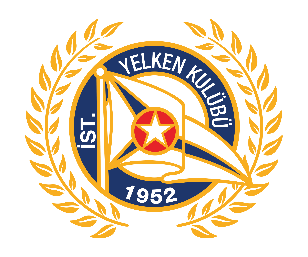 TYF COVID-19 yönergelerine uygun olarak dizayn edilen işbu yarış kayıt formu, TYF programındaki yat yarışlarına katılan her teknenin mürettebatınca ayrı ayrı doldurulacak ve imzalanmış olarak, tekne kaydı ile beraber İstanbul Yelken Kulübü yarış sekreterliğine teslim edilecektir. Sporcunun Adı Soyadı	: Doğum Tarihi (Gün, ay, yıl)	: Kulübü				: Lisans Numarası		: Tekne Adı			: Yarışın Adı			: Yelken yarışlarına katılmamda herhangi bir sorunun olmadığını, TYF Covid-19 yönergelerine ve yarış ilanındaki hususlara uygun hareket edeceğimi, yarışa katılma kararımın tamamen şahsıma ait olduğunu tüm sorumlulukları ile beraber kabul ve beyan ederim.Tarih		: İmza		: 